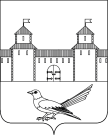 СОРОЧИНСКИЙ  ГОРОДСКОЙ  СОВЕТ                                     МУНИЦИПАЛЬНОГО ОБРАЗОВАНИЯ				             ГОРОД СОРОЧИНСК                                                  ОРЕНБУРГСКОЙ ОБЛАСТИ                                          (V СЕССИЯ ПЯТОГО СОЗЫВА)                                             РЕШЕНИЕ  от  «09» ноября 2015 года №  20О внесении изменений в решение Сорочинского городского Совета№126 от 28.04.2012 года «О создании дорожного фонда муниципального образования город Сорочинск Оренбургской области» с учетом изменений и дополнений, принятых решениями Сорочинского городского Совета № 259 от 31.01.2014, № 314 от 30.07.2014, № 335 от 31.10.2014На основании Федерального закона от 06.10.2003 N 131-ФЗ "Об общих принципах организации местного самоуправления в Российской Федерации", статьи 179.4 Бюджетного кодекса Российской Федерации, руководствуясь статьей   27  Устава   муниципального образования Сорочинский городской округ Оренбургской области, Сорочинский городской Совет РЕШИЛ:          1. Внести в решение Сорочинского городского Совета №126 от 28.04.2012 года «О создании дорожного фонда муниципального образования город Сорочинск Оренбургской области» с учетом изменений и дополнений, принятых решениями Сорочинского городского Совета № 259 от 31.01.2014, №314 от 30.07.2014, №335 от 31.10.2014 следующее изменения:        1.1. В приложении к решению «Порядок формирования и использования дорожного фонда муниципального образования город Сорочинск Оренбургской области» в разделе 2. «Объем бюджетных ассигнований дорожного фонда муниципального образования город Сорочинск Оренбургской области»  пункта  2.1. подпункт 3) изложить в следующей редакции:«налога, взимаемого в связи с применением патентной системы налогообложения».2. Настоящее    решение   вступает в силу со дня подписания, подлежит официальному опубликованию в информационном бюллетене «Сорочинск официальный» и распространяется на правоотношения, возникшие с 1 июля 2015 года.       3. Контроль за выполнением данного решения возложить на постоянную депутатскую комиссию по вопросам бюджета, муниципальной собственности и социально – экономическому развитию.ПредседательСорочинского городского Совета                                                 В.М. ЛардугинГлава муниципального образованияСорочинский городской округ                                                Т.П. Мелентьева